Jurnal Riset Biologi dan Aplikasinya, Volume xx, Nomor xxxx, xxxxxxxxxx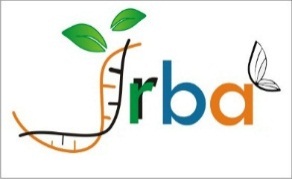 Desain Gen env-su Pengkode Protein Surface Unit sebagai Kandidat Vaksin Jembrana Disease Virus secara In SilicoDesign of The env-su Gene Coding for Surface Unit Protein as a Vaccine Candidate for Jembrana Disease Virus in In SilicoNur Asih Setiarini  1), Indriawati2), R Susanti3), Endang Tri Margawati4)1),3)Jurusan Biologi, Fakultas Matematika dan Ilmu Pengetahuan Alam Universitas Negeri Semarang, Indonesia2),4)Pusat Penelitian Bioteknologi, Lembaga Ilmu Pengetahuan Indonesia, IndonesiaAbstrakSapi Bali merupakan penghasil daging unggul, tetapi rentan terhadap penyakit Jembrana. Pemberian crude vaccine dinilai tidak efektif sehingga dipilih gen env-su untuk mengekspresikan protein Jembrana Surface Unit (JSU) sebagai kandidat vaksin Jembrana. Penelitian ini bertujuan menganalisis potensi protein JSU sebagai kandidat vaksin Jembrana dan menganalisis peningkatan ekspresi gen env-su yang telah dioptimasi kodonnya secara in silico. Desain vaksin dilakukan melalui in silico meliputi pemilihan sekuens protein SU genus Lentivirus dan sequence alignment dari UniProt. Konstruksi pohon filogeni protein SU menggunakan program MEGA-X, optimasi kodon gen env-su dengan kodon preferensi Esherichia coli str. K-12 substr. MG1655 menggunakan OPTIMIZER. Gen env-su yang teroptimasi diinsersikan ke plasmid pET-21a(+) menggunakan GenScript. Hasil sequence alignment menunjukkan tidak terdapat protein SU yang memiliki nilai percent identity lebih dari 30% dengan protein JSU. Protein SU JDV dan BIV termasuk kelompok monofiletik dan memiliki percent identity sebesar 20,57%. Optimasi kodon menunjukkan peningkatan CAI sebanyak 1,000 dan GC 54,5%, serta penurunan ENc menjadi 22 dan AT 45,5%. EcoR1 dan HindIII dapat mengenali daerah pemotongan gen target dan MCS pada plasmid sehingga gen env-su dapat diinsersikan ke plasmid pET-21a(+). Secara in silico protein JSU berpotensi sebagai kandidat vaksin Jembrana, namun perlu penelitian lanjut secara in vitro dan in vivo.Kata Kunci: Kandidat vaksin, gen env-su, sequence alignment, optimasi kodon, in silicoAbstractBali cattle are superior meat producers, but they are susceptible to Jembrana disease. The injection of the crude vaccine was considered ineffective, so the env-su gene was selected to express the Jembrana Surface Unit (JSU) protein as candidate for the Jembrana vaccine. This study aims to analyze the potential of the JSU protein as a candidate for the Jembrana vaccine and analyze the increase in the env-su gene expression which codon has been optimized in silico. Vaccine design was carried out through in silico including the selection of the SU protein sequences of the genus Lentivirus and sequence alignment of UniProt. The construction phylogeny tree of SU protein using MEGA-X program, optimization of env-su gene codon with preference codon Esherichia coli str. K-12 substr. MG1655 using OPTIMIZER. The optimized env-su gene was inserted into the plasmid pET-21a (+) using GenScript. The result of sequence alignment shows that there is no SU protein which has percent identity value of more than 30% with JSU protein. The SU JDV and BIV proteins are monophyletic groups and have a percent identity of 20.57%. codon optimization showed the increase in CAI by 1,000 and GC 54.5%, and the decrease in ENc to 22 and AT 45.5%. EcoR1 and HindIII can recognize the gene target and MCS cut regions on the plasmid so that the env-su gene can be inserted into the pET-21a (+) plasmid.With in silico, the JSU protein has the potential to be a candidate for the Jembrana vaccine, but it needs further research in vitro and in vivo.Keywords: Vaccine candidate, env-su gene, sequence alignment, codon optimization, in silico PENDAHULUAN Sapi Bali merupakan salah satu bangsa sapi asli Indonesia yang sangat potensial sebagai penghasil daging karena memiliki banyak keunggulan, antara lain mudah beradaptasi pada lingkungan kritis, tingkat reproduksi dan pertumbuhan yang baik (Astiti, 2018) serta memiliki persentase karkas tinggi sehingga kandungan lemak karkas rendah (Wiyatna, 2007). Kelemahan sapi Bali adalah rentan terhadap penyakit Jembrana (Berata, 2009). Penyakit Jembrana merupakan penyakit endemis pertama kali muncul dan mewabah di Desa Sangkaragung, Kecamatan Jembrana, Kabupaten Jembrana Provinsi Bali tahun 1964 (Mardiatmi, 2015). Upaya pencegahan penyakit Jembrana dilakukan menggunakan crude vaccine (Margawati et al., 2006). Tetapi vaksin tersebut memiliki kelemahan karena daya imunogenisitasnya rendah, tidak stabil, mahal, produksinya terbatas, dan hanya mampu menginduksi kekebalan dengan tingkat proteksi 70%, sehingga tidak efektif untuk pencegahan dan penanggulangan penyakit Jembrana (Widiyanti et al., 2009). Seiring dengan kemajuan teknologi dalam bidang rekayasa genetika, serta telah tersedianya informasi urutan basa (sekuens) genome dari berbagai jenis virus maka teknologi DNA rekombinan dapat diaplikasikan untuk menghasilkan protein fungsional sebagai bahan vaksin (Ali, 2015). Genome Jembrana Disease Virus (JDV) pada genbank dapat digunakan sebagai referensi bahan vaksin penyakit Jembrana yang disisipkan dalam plasmid ekspresi dan diproduksi dalam sel inang E. coli.Protein Jembrana Surface Unit (JSU) berperan ketika awal proses replikasi dengan berinteraksi pada proses pengikatan antara partikel Jembrana Disease Virus dengan permukaan sel inang sehingga dapat memicu respons antibodi yang mampu menghalangi pengenalan reseptor serta mencegah proses masuknya virus ke dalam sel target, maka dari itu gen env-su dipilih sebagai kandidat vaksin Jembrana untuk mengekspresikan protein rekombinan JSU (Kusumawati et al., 2015; Indriawati et al., 2013). Uji potensi protein JSU sebagai kandidat vaksin Jembrana perlu dilakukan sequence alignment menggunakan UniProt untuk mengetahui seberapa besar tingkat kesaaman yang ada pada protein JSU dengan protein SU lainnya genus Lentivirus, hasil uji tersebut ditentukan dalam perhitungan percent identity (Pearson, 2013). Tahapan ini dilakukan untuk memastikan agar protein yang terpilih sebagai kandidat vaksin tidak memiliki kesamaan yang tinggi dengan protein lain, karena dapat memicu dihasilkannya antibodi atau respons imun berbeda terhadap sel inangnya (Gustiananda, 2011).Penggunaan E. coli sebagai sel inang dalam produksi protein rekombinan karena E. coli mudah dimanipulasi dan siklus hidupnya pendek sehingga dapat meminimalkan biaya produksi serta tingkat ekspresi protein target yang dihasilkan tinggi dan cepat. Namun produksi protein rekombinan menggunakan sel inang E. coli juga memiliki kekurangan yaitu terjadinya bias kodon yang mempengaruhi hasil ekspresi protein target dengan membentuk agregat protein tidak aktif (badan inklusi) (Maksum et al., 2017; Silaban et al., 2017). Beberapa asam amino dapat dikodekan oleh lebih dari satu kodon, atau bisa disebut dengan kodon sinonim, seperti asam amino Isoleusin dikodekan oleh kodon AUU, AUC, dan AUA. Frekuensi penggunaan kodon sinonim tidak digunakan secara seragam, bervariasi antar spesies dan antar individu  pada spesies yang sama. Fenomena tersebut disebut bias kodon (Salim & Cavalcanti, 2008; Quax et al., 2015). Strategi untuk mengatasi hal tersebut adalah pemanfaatan teknologi gen sintetik dari gen target menjadi cocok dengan kodon preferensi sel inang (Silaban et al., 2017). Metode optimasi kodon merupakan proses yang dapat menyesuaikan kodon gen env-su JDV pengkode protein JSU dengan kodon preferensi pada E. coli sebagai inang (Rosano & Ceccarelli, 2014; Lanza et al., 2014). Proses pengoptimalan kodon dengan suatu perangkat membutuhkan urutan DNA ataupun protein dari gen target yang akan dioptimalkan dan kumpulan referensi kodon dari sel inang (Puigbo et al., 2008). Penemuan dan pengembangan desain vaksin protein rekombinan JSU dilakukan menggunakan uji in silico terlebih dahulu untuk mengurangi risiko kemungkinan kegagalan dan kerugian serta dapat menghemat waktu dan biaya (Ullah et al., 2020). Oleh karena iu perlu dilakukan penelitian untuk mengetahui protein JSU yang dikodekan gen env-su JDV sebagai kandidat vaksin penyakit Jembrana berdasarkan nilai percent identity hasil sequence alignment dengan protein SU genus Lentivirus dan mengetahui hasil optimasi kodon gen env-su JDV secara in silico akan meningkatkan ekspresi protein rekombinan JSU.METODE Penelitian dilaksanakan pada bulan Agustus sampai Desember 2020, di laboratorium Biologi, Fakultas Matematika dan Ilmu Pengetahuan Alam, Universitas Negeri Semarang. Penelitian dilakukan menggunakan computer ASUS E202S series dengan spesifikasi sistem windows 7 dan prosesor intel celeron N3050 dual-core. Pemilihan Sekuens dan Proses Sequence Alignment Protein SU Berbagai sekuens asam amino protein SU yang tergabung ke dalam genus Lentivirus, seperti Feline Immunodeficiency Virus (FIV), Simian Immunodeficiency Virus (SIV-mac), Bovine Immunodeficiency Virus (BIV), Caprine Arthritis Encephalitis Virus (CAEV-63), Jembrana Disease Virus (JDV), Equine Infections Anemia Virus (EIAV), dan Ovine Maedi Visna Related Virus (SA-OMVV) dicari didalam situs web UniProt (https://www.uniprot.org/).Pencarian dilakukan dengan kata kunci “envelope nama spesies virus”, dipilih enti yang memiliki kode akses “ENV” dan dipilih entri yang sudah di reviewed oleh kurator swissprot dengan simbol entri berwara kuning. Pemilihan dengan reviewed kurator swissprot karena entri tersebut sudah tervalidasi berdasarkan dari hasil banyak penelitian yang telah dilakukan dan sudah dipisah antara entri penyandi protein SU dan penyandi protein TM, sehingga memudahkan dalam proses alignment. Apabila terdapat berbagai entri pada satu protein dengan spesies yang sama, dipilih entri yang memiliki jumlah sekuens asam amino env yang sesuai dengan total sekuens nukleotida env di NCBI.Setiap protein SU dari berbagai spesies ditambakan ke dalam opsi “add basket” yang ada pada tools UniProt. Proses sequence alignment protein JSU dilakukan secara bergantian dengan setiap sekuens protein SU organisme lainnya, seperti sequence alignment  protein JSU dengan sekuens protein SU dari FIV dan seterusnya. Selanjutnya, dibuat tabel hasil alignment protein JSU dengan setiap gen protein SU lainnya meliputi  nilai persen identity, identical positions dan similar positions.Konstruksi Pohon Filogenetik Protein SU Genus LentivirusSetiap protein SU dari berbagai spesies ditambakan ke dalam opsi “add basket” yang ada pada tools UniProt dan di unduh dalam satu file dengan format fasta. Pohon filogenetik dapat dibuat menggunakan software MEGA-X. File yang berisi kumpulan gen penyandi env-su genus Lentivirus dibuka didalam software MEGA. Untuk membuat semua sekuens menjadi sejajar, di pilih salah satu asam amino dan di tekan kontrol A pada keyboard, kemudian dipilih opsi “alignment by the clustalw algorithm”. Setelah sekuens sejajar, dipilih menu data dan dipilih opsi “phylogenetic analysis”. Kemudian, pilih menu “phylogenetic” dan dipilih tipe pohon filogenetik “construk/test neighbor-joining tree” serta pilih “bootstrap method” 1000x, setelah itu klik menu “view” kemudian pilih opsi “branch lengths” untuk melihat jarak evolusioner spesies dan pilih opsi “starts/frequency” untuk menampilkan nilai bootstrap dalam node. terakhir disimpan file dalam bentuk PDF atau PNG.Optimasi Gen env-su JDVOptimasi gen env-su JDV dilakukan dengan situs web OPTIMIZER (http://genomes.urv.es/OPTIMIZER/). Urutan nukleotida gen env-su dicari dalam complete genome JDV pada panjang 5197─7542 dan dipilih nukleotida pada sekuens ke─5197 sampai 6463 yang menyandi gen env-su JDV dengan panjang 1266 bp menggunakan situs web NCBI (https://www.ncbi.nlm.nih.gov). Nukleotida gen env-su tersebut dimasukkan ke dalam kolom, dipilih kodon referensi sel inang dari data HEG-DB dan dipilih sel inang “Esherichia coli str. K-12 substr. MG1655”. Kemudian pilih kode genetik sel inang yaitu Eubacteria, lalu dipilih metode yang digunakan “one AA-one codon”. Kodon hasil dioptimasi oleh perangkat OPTIMIZER selanjutnya akan dianalisis nilai GC dan ENc serta kandungan GC dan AT. Untuk dianalisis daerah genome yang dikenali oleh enzime retriksi menggunakan situs web GenScript (https://www.genscript.com/tools/restriction-enzyme-map-analysis). Nukleotida gen env-su JDV hasil optimasi dimasukkan ke dalam kolom pada perangkat, kemudian dipilih  enzim retriksi yang akan digunakan yaitu EcoRI dan HindIII.Insersi Gen env-su JDV ke dalam Plasmid pET-21a(+)Kodon env-su yang sudah dioptimasi diinsersikan ke dalam plasmid ekspresi pET-21a(+) dengan bantuan perangkat (tools) Genscript (https://www.genscript.com/gensmart-design/#) yang terlebih dahulu mendaftarkan diri untuk pembuatan akun Genscript. Langkah pertama, dipilih opsi “create construct”, kemudian diberi nama plasmid yang akan didesain. Klik opsi “the commons”, lalu pilih “popular commercial vector” yaitu kumpulan berbagai vector yang umum digunakan dalam penelitian. Kemudian pilih “bacterium” dan dicari vektor (plasmid) pET-21a(+) yang akan didesain, lalu klik opsi “create construct” dibawah kolom.Plasmid  pET-21a(+) yang sudah dipilih akan muncul pada tampilan kerja GenScript. Gen  env-su yang telah dioptimasi, kemudian diinsersikan melalui situs MCS pada plasmid dengan dipilih opsi “sequence” lalu “insert”, selanjutnya dipilih opsi “add” dalam menu “annotation” dan diberi nama gen env-su.Desain plasmid yang telah tersisipi gen env-su JDV selanjutnya dioptimasi menggunakan opsi “optimasi gen” yang berada di dalam menu “sequence” dengan pemilihan sel inang E. coli serta enzim retriksi EcoRI dan HindIII yang ditambahkan pada ujung 5’ dan ujung 3’ pada gen. Langkah terakhir, untuk mengetahui kesalahan desain plasmid yang dibuat dapat dipilih menu “project” dan dipilih opsi “check desain”. Plasmid pET-21a(+) memiliki ukuran panjang nukleotida 5443bp, setelah konstruksi gen env-su ke dalam plasmid, ukuran panjang plasmid menjadi 6709bpHASIL  DAN PEMBAHASAN Sebanyak tujuh sekuens protein SU genus Lentivirus yang diambil dari situs web UniProt di tampilkan dalam Tabel 1. Pada tabel tersebut dapat dilihat nomor akses, kode akses, spesies virus dan panjang protein Env yang dipilih sebagai acuan pengambilan protein SU dari tiap spesiesnya. Setiap protein SU yang ditambahkan akan di alignment dengan protein JSU dari Jembrana Disease Virus.	Tabel 1. Daftar penelusuran berbagai protein Env genus Lentivirus menggunakan situs web uniprotAA = Jumlah asam amino protein EnvDari sequence alignment antar protein tersebut dapat dipelajari garis evolusi berujung pada nenek moyang yang sama (Bu’ulolo et al., 2010). Hasil sequence alignment protein JSU dengan protein SU spesies lain yang tergolong genus Lentivirus disajikan dalam Tabel 2. Berdasarkan penentuan batas nilai percent identity yang digunakan untuk membandingkan antar sekuens protein, tidak terdapat protein SU yang dikodekan oleh gen env-su lainnya pada genus Lentivirus yang memiliki percent identity lebih dari 30% dengan protein Jembrana Surface Unit JDV. Hasil yang diperoleh pada Tabel 2. diperkuat dengan pernyataan Bu’ulolo et al., (2010), bahwa semakin jauh persamaan sekuens yang disejajarkan berarti bahan (sekuens) yang dibandingkan tersebut semakin spesifik jenisnya, sebaliknya semakin dekat persamaan antar sekuens berarti bahan yang dibandingkan semakin umum jenisnya. Hal ini menunjukkan protein JSU berpotensi dijadikan kandidat vaksin penyakit Jembrana berdasarkan nilai percent identitiy hasil sequence alignment secara in silico. Protein yang spesifik dipilih sebagai bahan baku vaksin karena tidak menginduksi efek samping, menginduksi pembentukan antibodi spesifik dan tidak memicu respons imun terhadap sel inang yang tidak diinginkan (Susmiarsih, 2018; Gustiananda, 2011).Tabel 2. Hasil sequence alignment protein JSU dengan protein SU lainnya genus LentivirusAA= Jumlah asam amino protein SUPercent identity pada penjajaran urutan sekues asam amino maupun nukleotida dari dua atau lebih spesies yang berbeda dapat dihitung dengan jumlah identical position dibagi dengan jumlah total seluruh karakter kemudian dikali 100% (Ernawati, 2014). Tetapi, perhitungan percent identiy yang terbentuk pada tiap program mempunyai nilai yang berbeda meskipun objek penelitiannya sama. Hal ini dipengaruhi oleh teknik pemograman pada tools yang digunakan  (Sunarto, 2015).Proses sequence alignment berbagai protein SU genus Lentivirus dengan menggunakan situs web UniProt hanya dapat mengukur similaritas sekuens protein JSU dengan protein SU lainnya tanpa mengetahui kekerabatan antar spesies pada genus Lentivirus. Oleh karena itu, perlu dilakukan metode multiple sequence alignment dengan clustalW untuk mengkonstruksikan pohon filogeni yang menggambarkan hubungan kekerabatan berdasarkan similarity sekuens pada semua spesies (Widayat & Subositi, 2009; Endo et al., 2003). Protein SU tergolong dalam genus Lentivirus direkontruksikan ke dalam pohon filogenetik yang terbentuk dari analisis neighbour joining (NJ) dan diuji evalusi pohon secara statistik menggunakan bootstrap sebanyak 1000 kali ulangan. Pohon filogeni berbentuk dendogram disajikan pada Gambar 1 berdasarkan nilai branch length dan uji bootstrap. 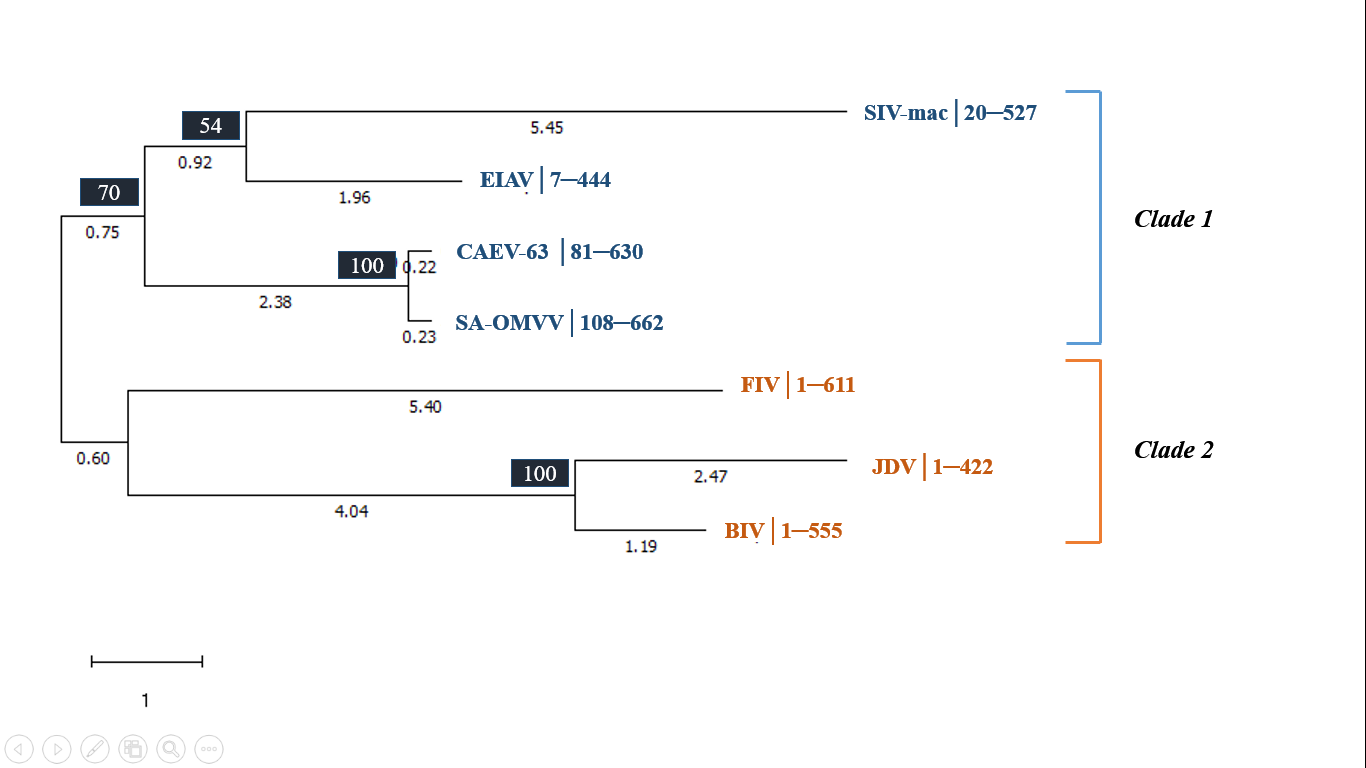 Gambar 1. Dendogram protein SU berdasarkan branch length dan uji bootstap (angka dalam kolom menyatakan nilai boostrap)Konstruksi pohon filogeni protein SU genus Lentivirus yang ditampilkan pada Gambar 1 membentuk dua clade dengan nilai jarak evolusi yang tidak jauh berbeda dan nilai bootstraping 70%. Anggota clade 1 terdiri atas dua node internal yang berbeda, node internal 1 terdiri dari protein SU EIAV dan SIV-mac sementara node internal 2 tersusun atas protein SU CAEV-63 dan SA-OMVV. Sedangkan, pada anggota clade 2 juga tersusun atas dua node internal, yaitu node internal 1 ditempati oleh protein SU FIV dan node internal 2 berisi protein SU JDV dan BIV.Spesies CAEV-63 dengan SA-OMVV dapat dikatakan berkerabat dekat karena memiliki nilai branch lenght hampir sama yaitu 0,23 untuk SA-OMVV dan 0,22 untuk CAEV-63 dihitung dari satu titik node yang sama yang artinya kedua spesies tersebut diturunkan dari satu unit leluhur. Selain itu, hasil uji bootstap menunjukkan kedua spesies bersifat monofiletik. Kelompok monofiletik ditunjukkan pada cabang dengan nilai bootstrap 100% yang diasumsikan membawa sifat atau pola genetik dan biokimia yang sama dari satu nenek moyang (Akhsani et al., 2017; Hidayat et al., 2008). Pada penelitian Zein & Sulandari (2009) juga mengungkapkan bahwa suatu cabang bersifat monofiletik apabila seluruh OTU yang dikelompokkan memiliki cabang berdekatan karena kelompok tersebut berbagi leluhur yang sama dibandingkan dengan kelompok lain yang berbeda garis keturunan.Caprine Arthritis Encephalitis Virus (CAEV-63) dan Visna Related Virus (SA-OMVV) memiliki banyak kesamaan genetik pada gen struktural env karena tergolong dalam genome SRLV (Small-ruminant lentiviruses) (Bartak et al., 2018). Dari proses sequence aligment menggunakan UniProt, kedua protein tersebut memiliki nilai persen identity sebesar 67.864%, sejalan dengan penelitian Valas et al (1997), perbedaan protein SU antara SA-OMVV dengan CAEV-63 sebanyak 32,3%. Pada Gambar 1, terlihat bahwa protein SU JDV dan BIV juga merupakan kelompok monofiletik.  Protein SU JDV dan BIV masuk ke dalam node yang sama dengan nilai branch length antar spesies tersebut cukup dekat yakni 2,47 pada JDV dan 1,19 pada BIV. Nilai branch length tersebut menguatkan hasil sequence alignment bahwa kedua protein tersebut memiliki kemiripan gen env-su penyandi protein Surface Unit yang diduga diwariskan dari satu unit leluhur (Suwiti, 2009).Protein SU SIV-mac dan EIAV berada dalam satu node internal tetapi memiliki nilai branch length cukup jauh, yaitu 5,45 pada SIV-mac dan 1,96 pada EIAV. Hal tersebut menjelaskan bahwa kedua spesies memiliki jarak evolusioner berbeda walaupun dibentuk pada node yang sama, pernyataan tersebut didukung dengan hasil uji bootstap pada cabang protein SU SIV-mac dan EIAV membentuk nilai 54% yang tergolong dalam kategori lemah, sehingga masih terdapat kemungkinan perubahan susunan clade. Jarak genetik terjauh terjadi pada protein SU BIV dan SIV-mac, karena kedua protein tersebut dipisahkan oleh clade yang berbeda. Gen env-su JDV memiliki panjang fragment 1266 basa nukleotida menyandi protein JSU dengan berat molekul 47 kDa dan panjang 422 asam amino (Chadwick et al., 1995). Sekuens nukleotida gen env-su tersebut kemudian dilakukan optimasi kodon dengan perangkat OPTIMIZER untuk memastikan dan meningkatkan kemungkinan protein tersebut dapat diekspresikan pada sel inang E. coli (strain K12) (Mauro & Chappell, 2014). Hasil sebelum dan sesudah dioptimasi kodon dapat dilihat pada Tabel 3 yang meliputi perubahan nilai CAI, ENc serta kandungan GC dan AT.Tabel 3. Hasil optimasi kodon gen env-su JDV dengan optimizerPada Tabel 3 dapat dilihat bahwa nilai CAI kodon gen env-su sebelum dioptimasi adalah 0,217. Nilai ini tergolong rendah karena kisaran nilai CAI yang ideal adalah 0,8─1,0, sehingga perlu dilakukan optimasi kodon (GenScript, 2019). Hasil optimasi kodon gen env-su menunjukkan bahwa nilai CAI meningkat menjadi 1, nilai ini dikategorikan tingkat nilai tertinggi. Semakin besar nilai CAI, semakin kuat penggunaan kodon sel inang sehingga dapat meningkatkan ekspresi gen target. Apabila indeks CAI pada hasil optimasi kodon bernilai 1, menunjukkan kodon selalu digunakan untuk sintesis setiap asam amino yang dikodekan (Gun et al., 2018; Salim & Cavalcanti, 2008).  Hasil alignment menunjukkan bahwa dari 1266 basa nukleotida env-su, terdapat 937 basa nukleotida yang cocok dengan genome E. coli str K-12 substr MG1655, 155 basa nukleotida diubah dengan sesama jenis basa nitrogennya (transition), dan 174 basa nukleotida diubah dengan berbeda jenis basa nitrogennya (transversion).Nilai ENc yang tercantum pada Tabel 3 sebelum dioptimasi 51, setelah dioptimasi turun menjadi 22. Indeks nilai ENc ≤ 35 berarti preferensi kodon inang yang digunakan tinggi sementara nilai ENc ≥ 50 menunjukkan masih terdapat penggunaan kodon acak sehingga ekspresi gen rendah. Serupa dengan hasil penelitian Behura & Severson (2012), apabila nilai ENc mendekati angka 20 menunjukkan bahwa terjadi peningkatan penggunaan kodon inang dalam suatu kodon gen target. Tingkat relatif penyesuaian penggunaan kodon inang dalam gen target ditentukan dengan melihat nilai ENc. Hal ini sesuai dengan pernyataan Uddin (2017), semakin kecil nilai ENc, semakin tinggi kodon sel inang yang digunakan. Hasil penyesuaian kodon sel inang E. coli pada kodon gen env-su di tampilkan pada Gambar 2.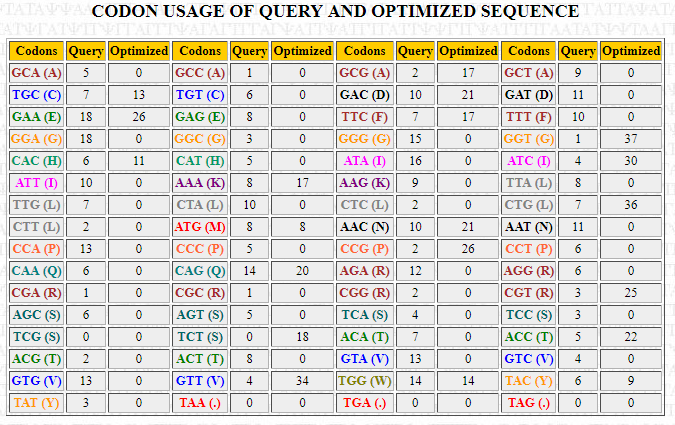 Gambar 2. Penyesuaian penggunaan kodon sel E. coli dalam kodon gen env-suDari Gambar 2 terlihat bahwa setiap asam amino penyusun protein SU dapat dikodekan oleh satu ataupun beberapa kodon berbeda (kodon sinonim). Setelah dilakukan proses optimasi kodon, terlihat beberapa asam amino yang awalnya dikodekan oleh lebih dari 1 kodon menjadi 1 kodon saja. Asam amino Alanin (A) pada gen env-su sebelum dioptimasi dikodekan oleh 4 kodon yaitu GCA, GCC, GCG dan GCT, setelah optimasi hanya kodon GCG yang terpilih. Asam amino Cystein (C) awalnya dikodekan oleh dua kodon yaitu TGC dan TGT, setelah optimasi kodon, asam amino Cystein hanya dikodekan oleh kodon TGC.Modifikasi urutan basa nukleotida gen env-su dilakukan dengan cara mengganti basa nukleotida adenin (A) dan timin (T) dengan guanin (G) dan sitosin (C) dalam suatu kodon tanpa mengubah urutan asam amino pengkode protein JSU hasil translasi, serta didapat pemerataan kandungan GC ke seluruh bagian gen (Yulita et al., 2020). Dengan demikian, sekuen baru gen env-su yang telah dioptimasi memiliki kandungan GC sesuai dengan gen pada sel inang E. coli karena organisme yang berbeda menunjukkan kecenderungan kandungan GC yang berbeda pula (Salim & Cavalcanti, 2008). Kodon env-su yang belum teroptimasi memiliki kandungan GC 45,9%, dan setelah dioptimasi kandungan GC naik menjadi 54,5%. Hal ini sesuai dengan penelitian Wang & Reeves (2000), bahwa kandungan GC pada E. coli berkisar di atas 51%, sedangkan persentase ideal kandungan GC yaitu 30-70% (Mega et al., 2019). Kandungan GC yang rendah dapat berpengaruh terhadap stabilitas struktur mRNA pada protein target dengan meningkatkan kondisi heterokromatin pada untai DNA. Heterokromatin merupakan salah satu jenis kromatin penyusun DNA yang berbentuk padat (kompak), karena struktur tersebut RNA polimerase tidak dapat menginisiasi proses transkripsi dan translasi sehingga gen target tidak terekspresi (Barahimipor et al., 2015; Ramadhani & suvifan, 2012), sedangkan kandungan GC yang terlalu tinggi dapat menurunkan tingkat ekspresi, karena diperkirakan dapat menterminasi proses transkripsi (Silaban et al., 2016). Gen pengkode protein dengan kandungan GC ideal pada suatu organisme akan diterjemahkan secara optimal sehingga meningkatkan ekspresi gen target. Kandungan AT sebelum dioptimasi 54,1%, setelah dioptimasi turun menjadi 45,5%. Kodon yang kaya AT akan diterjemahkan secara tidak efisien dan dapat menurunkan ekspresi gen target (Courel et al., 2019; Zhou et al., 2014).Ekspresi gen yang dilakukan optimasi kodon dengan gen yang tidak dioptimasi terdapat perbedaan signifikan pada tingkat ekspresi protein rekombinan yang terbentuk. Gen yang dioptimasi kodon menghasilkan protein rekombinan lebih tinggi daripada gen tidak teroptimasi dan dengan analisis western blotting, ekspresi protein pada gen yang tidak dioptimasi kodon hampir tidak dapat dideteksi karena terjadi badan inklusi (Liu et al., 2018).Badan inklusi terbentuk ketika laju ekspresi protein rekombinan tinggi, tetapi tidak diikuti dengan pelipatan protein yang sesuai menjadi protein aktif dan terjadi pengurangan ikatan disulfida antar asam amino (Glick et al., 2010). Protein-protein yang tidak terlipat secara sempurna akan saling berinteraksi sehingga menyebabkan agregrat protein yang tidak larut sehingga tidak dapat dideteksi (Maksum et al., 2019). Pembentukan badan inklusi yang berupa agregat protein target tersebut menunjukkan ketidakmampuan sel inang untuk memproduksi protein rekombinan dalam bentuk aslinya (Thenawidjaja et al., 2017).Hasil pemotongan enzim restriksi endonuklease melalui situs web GenScript yang ditampilkan pada Gambar 3 menunjukkan kedua enzim tersebut dapat mengenali daerah pemotongan pada situs MCS (multiple cloning site) di dalam plasmid pET-21a(+). Enzim retriksi EcoRI akan memotong fragmen DNA dalam urutan 5′-G’AATCC-3’ dan komplemennya 3’-CCTAA’G-5’ dengan panjang 159─164bp pada plasmid, sementara enzim HindIII memotong pada urutan DNA 5’-A’AGCTT-3’ dan komplemennya 3’-TTCGA’A-5’ dengan panjang 1431─1436bp pada plasmid. Pemotongan dengan dua jenis enzim retriksi dititik pemotongan terpisah pada DNA yang berbeda dilakukan secara bersamaan akan menghasilkan 2 pita yaitu pita berukuran 5443 pb (ukuran plasmid pET-21a(+) dan pita berukuran 1266 pb (ukuran gen env-su).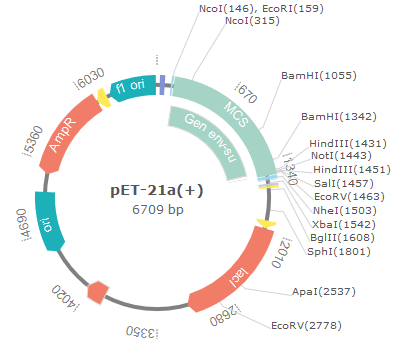 Gambar 3. Konstruksi gen env-su ke dalam plasmid pET-21a(+)Optimasi pemotongan DNA dilakukan dengan metode enzim retriksi endonuklease double–digest yakni EcoRI dan HindIII. Metode double–digest berfungsi untuk memotong DNA pada titik pemotongan terpisah menggunakan dua enzim retriksi endonuklease berbeda jenis. Metode ini sering digunakan dalam kloning terarah yang akan menghasilkan dua fragmen DNA yakni fragmen DNA vektor dan fragmen DNA target, dapat mengurangi biaya serta waktu kloning, dan memudahkan ligasi dari DNA yang berbeda (Shirasawa et al., 2016; Wang et al., 2017). Pemilihan situs pemotongan enzim retriksi didasarkan pada ada tidaknya situs pemotongan enzim yang akan digunakan pada urutan nukleotida gen env-su dan plasmid pET-21a(+)  (Priyatno et al., 2019).Kedua enzim tersebut digunakan untuk memotong DNA penyandi protein target dan DNA plasmid agar hasil pemotongan kedua molekul bersifat komplementer sehingga DNA protein target dapat dikonstruksikan ke dalam plasmid dengan membentuk ikatan hidrogen yang relatif stabil dan dapat dihubungankan dengan enzim ligase melalui ikatan fosfodiester (Choiriyah et al., 2013; Mega et al., 2019). Proses transkripsi plasmid pET-21a(+) dikontrol oleh T7 promoter yang hanya akan memulai transkripsi setelah diinisiasi oleh RNA polimerase T7. T7 promoter biasa digunakan pada vektor ekspresi karena memiliki daya transkripsi gen target yang tinggi serta mampu mengendalikan ekspresi gen sehingga dapat menekan pengaruh toksik protein yang juga diekspresikan sel inang E. coli untuk keberlangsungan hidupnya (Kusumaningsih, 2018).Pada plasmid pET-21a(+) telah dilengkapi operon lac sebagai pengontrol proses transportasi dan metabolisme laktosa dalam sel E.coli. Proses ekspresi gen target dimulai dengan terjadinya ikatan antara inducer dengan protein lac repressor. Kompleks ikatan tersebut mengakibatkan protein lac repressor terinaktivasi dan tidak berikatan dengan operon lac, sehingga akan dapat mengaktifkan enzim RNA polimerase pada E.coli menjadi protein polimerasi-T7 yang dapat menginisiasi proses transkripsi dan translasi. Setelah protein polimerasi-T7 terbentuk, protein tersebut akan mengikat T7 promoter yang terdapat pada plasmid pET-21a(+) sehingga protein JSU yang disandi oleh gen env-su akan terekspresi (Yang et al., 2015; Nurjayadi et al., 2018).Validasi hasil pemotongan enzim retriksi endonuklease dan tahapan selanjutnya dalam memproduksi protein rekombinan JSU dari gen env-su secara in silico perlu dilakukan penelitian lanjut dengan in vitro dan in vivo untuk memastikan keamanan dan potensi kandidat vaksin yang diprediksi (Ullah et al., 2020). Meskipun dari penelitian uji in silico menghasilkan prediksi yang bagus, tetapi belum tentu ketika dilakukan secara uji in vitro dan in vivo berbanding lurus dengan hasil in silico, karena terdapat berbagai faktor yang dapat mempengaruhi hasil akhir penelitian yang diharapkan.SIMPULANProtein JSU yang dikodekan oleh gen env-su JDV berpotensi sebagai kandidat vaksin penyakit Jembrana berdasarkan hasil nilai percent identity sequence alignment dengan protein SU spesies lainnya pada genus Lentivirus kurang dari 30%. Hasil optimasi kodon menunjukkan peningkatan nilai CAI dan kandungan GC serta menurunkan nilai ENc dan kandungan AT pada kodon gen env-su JDV, sehingga mengurangi bias kodon dan meningkatkan hasil ekspresi protein rekombinan JSU secara in silicoUCAPAN TERIMA KASIH Terima kasih kepada Pusat Penelitian Bioteknologi, Lembaga Ilmu Pengetahuan Indonesia yang telah mengizinkan dan membantu terlaksananya penelitian skripsiDAFTAR PUSTAKA Akhsani, F., Hamidy, A., Farajallah, A., & Smith, E. N. (2017). Hubungan Filogenetik Phrynella pulchra Boulenger, 1887 berdasarkan Gen 16S rRNA. Zoo Indonesia, 26(2), 107–115.Ali, M. (2015). Upaya Pengembangan Teknologi Cepat Transkripsi dan Translasi In Vitro dalam Sintesis Vaksin di Indonesia. Wartazoa, 25(4), 181–188.Astiti, N. M. A. G. R. (2018). Sapi Bali dan Pemasarannya. Warmadewa University Press.Barahimipor, R., Strenkert, D., Neupert, J., Schroda, M., Merchant, S. S., & Bock, R. (2015). Dissecting the Contributions of GC Content and Codon Usage to Gene Expression in the Model Alga Chlamydomonas reinhardtii. Plant Journal, 84(4), 704–717.Bartak, P., Simek, B., Vaclavek, P., Curn, V., Plodkova, H., Tonka, T., Farková, B., Vernerová, K., & Vejčík, A. (2018). Genetic Characterisation of Small Ruminant Lentiviruses in Sheep and Goats from The Czech Republic. Acta Veterinaria Brno, 87(1), 19–26.Behura, S. K., & Severson, D. W. (2012). Comparative Analysis of Codon Usage Bias and Codon Context Patterns between Dipteran and Hymenopteran Sequenced Genomes. Plos One, 7(8), 1–11.Berata, I. K. (2009). Umur Sapi Bali Berpengaruh pada Respon Kekebalan Seluler terhadap Virus Penyakit Jembrana Pasca Vaksinasi. Majalah Ilmiah Peternakan, 12(3), 1–13.Bu’ulolo, I. C., Simamora, N., Tampubolon, S., & Pinem, A. (2010). Sequence Alignment Menggunakan Algoritma Smith Waterman. Seminar Nasional Politeknik Batam, 2(2), 2–7.Chadwick, B. J., Coelen, R. J., Wilcox, G. E., Sammels, L. M., & Kertayadnya, G. (1995). Nucleotide Sequence Analysis of Jembrana Disease Virus: a Bovine Lentivirus Associated with an Acute Disease Syndrome. Journal of General Virology, 76, 1637–1650.Choiriyah, U., Nurjayadi, M., & Dewi, F. K. (2013). Subkloning dan Ekspresi Gen Fim-C S. Typhimurium. Jurnal Riset Sains Dan Kimia Terapan, 3(2), 280–291.Courel, M., Clément, Y., Bossevain, C., Foretek, D., Cruchez, O. V., Yi, Z., Bénard, M., Benassy, M. N., Kress, M., Vindry, C., Ernoult-Lange, M., Antoniewski, C., Morillon, A., Brest, P., Hubstenberger, A., Crollius, H. R., Standart, N., & Weil, D. (2019). Gc Content Shapes mRNA Storage and Decay in Human Cells. ELife, 8, 1–32.Endo, T., Ogishima, S., & Tanaka, H. (2003). Standardized Phylogenetic Tree: A Reference to Discover Functional Evolution. Journal of Molecular Evolution, 57(1), S174–S181.GenScript. (2019). Gene Synthesis Handbook (4th ed). GenScript USA Inc.Glick, B. R., Pasternak, J. ., & Patten, C. (2010). Molecular Biotechnology: Principles and Applications of Recombinant DNA (4th ed). ASM Press.Gun, L., Yumiao, R., Haixian, P., & Liang, Z. (2018). Comprehensive Analysis and Comparison on The Codon Usage Pattern of Whole Mycobacterium tuberculosis Coding Genome from Different Area. Biomed Research International, 2018(2), 1–8.Gustiananda, M. (2011). Immunoinformatics Analysis of H5N1 Proteome for Designing an Epitope-derived Vaccine and Predicting the Prevalence of Pre-existing Cellular-mediated Immunity Toward Bird Flu Virus in Indonesian Population. Immunome Research, 7(3), 1–11.Hidayat, T., Hidayat, O. T., & Pancoro, A. (2008). Kajian Filogenetika Molekuler dan Peranannya dalam Menyediakan Informasi Dasar untuk Meningkatkan Kualitas Sumber Genetik Anggrek. Jurnal AgroBiogen, 4(1), 35–40.Indriawati, I., Margawati, E. T., & Ridwan, M. (2013). Identifikasi Virus Penyakit Jembrana pada Sapi Bali Menggunakan Penanda Molekuler Gen env SU. Berita Biologi, 12(2), 211–216.Kusumaningsih, P. (2018). Evaluasi Konstruksi DNA Da+Lam Vektor Plasmid Berkaitan dengan Ekspresi Protein Rekombinan Rophtry-1 (ROP1) Toxoplasma Gondii pada Eschericia coli. Universitas Dhyana Pura Bali.Kusumawati, A., Tampubolon, I. D., Hendarta, N. Y., Salasia, S. I. O., Wanahari, T. A., Mappakaya, B. A., & Hartati, S. (2015). Use of Reverse Transcription Loop-mediated Isothermal Amplification Combined with Lateral Flow Dipstick for an easy and Rapid Detection of Jembrana Disease Virus. Virus Disease, 26(3), 189–195.Lanza, A. M., Curran, K. A., Rey, L. G., & Alper, H. S. (2014). A Condition-Specific Codon Optimization Approach for Improved Heterologous Gene Expression in Saccharomyces cerevisiae. BMC Systems Biology, 8(1), 1–10.Liu, B., Kong, Q., Zhang, D., & Yan, L. (2018). Codon Optimization Significantly Enhanced the Expression of Human 37-kDa iLRP in Escherichia coli. 3 Biotech, 8(4), 1–7.Maksum, I. P., Utama, E., & Subroto, T. (2017). Extracellular Secretion of Recombinant Human Epidermal Growth Factor by Using Trimethylamine N-Oxide Reductase A (TORA) Signal Peptide in Escherichia Coli BL21 (DE3). Jouranl of Pharmaceutical Sciences and Research, 9(6), 1007–1016.Maksum, I., Sriwidodo, & Yosua. (2019). Strategi Peningkatan Ekspresi Protein Rekombinan Secara Intraselular pada Inang Escherichia coli. Universitas Padjajaran.Mardiatmi, M. (2015). Pedoman Pengendalian dan Penanggulangan Penyakit Jembrana. Direktorat Kesehatan Hewan.Margawati, E. T., Utama, A., & Indriawati. (2006). Re-konstruksi Jembrana Tat (J-Tat) ke dalam plasmid pET-21b mengandung 6 his-tag. Prosiding Seminar Nasional Bioteknologi 2006.Mauro, V. P., & Chappell, S. A. (2014). NIH Public Access. Trends in Molecular Medicine, 20(11), 604–613.Mega, O., Sumantri, C., Arief, I. I., & Budiman, C. (2019). Ekspresi Gen Lon-like Protease dari Lactobacillus plantarum IIA-1A5 pada Escherichia coli BL21(DE3). Jurnal Agripet, 19(2), 149–158.Nurjayadi, M., Chairinnisa, I. I., Mentari, G. P., Hardianto, D., Sulfianti, A., & Agustini, K. (2018). Pengaruh Jumlah Inokulum Sel Inang Bakteri E.coli BL21 (DE3) pLysS dan Waktu Overekspresi pada Produksi Protein Rekombinan Fim-C Salmonella typhi. Jurnal Kimia VALENSI: Jurnal Penelitian Dan Pengembangan Ilmu Kimia, 4(2), 98–106.Pearson, W. R. (2014). An Introduction to Sequence Similarity (“Homology”) Searching. Current Protocols Bioinformatics, 42(1), 1–9.Priyatno, T. P., Winangsih, F., Manzila, I., & Bintang, M. (2019). Ekspresi dan Karakterisasi β-1,3-Glukanase Rekombinan dari Burkholderia cepacia (BiogenCC E76) yang Diekspresikan dalam Sistem Ekspresi Escherichia coli. Jurnal AgroBiogen, 15(1), 35–44.Puigbo, P., Bravo, I. G., & Garcia-Vallve, S. (2008). CAIcal: A Combined Set of Tools to Assess Codon Usage Adaptation. Biology Direct, 3(38), 1–8.Quax, T. E. F., Claassens, N. J., Soll, D., & Oost, J. Van Der. (2015). Codon Bias as a Means to Fine-Tune Gene Expression Tessa. Mol Cell, 59(2), 149–161.Rosano, G. L., & Ceccarelli, E. A. (2014). Recombinant Protein Expression in Escherichia coli: Advances and Challenges. Frontiers in Microbiology, 5(172), 1–17.Salim, H. M. W., & Cavalcanti, A. R. O. (2008). Factors Influencing Codon Usage Bias in Genomes. Journal of the Brazilian Chemical Society, 19(2), 257–262.Shirasawa, K., Hirakawa, H., & Isobe, S. (2016). Analytical Workflow of Double-Digest Restriction Site-Associated DNA Sequencing based on Empirical and In Silico Optimization in Tomato. DNA Research, 23(2), 145–153.Silaban, S., Maksum, I. ., Hasan, K., Enus, S., Subroto, T., & Soemitro, S. (2017). Pemurnian Pretrombin-2 Manusia Rekombinan di Escherichia coli untuk Produksi Trombin sebagai Komponen Lem Fibrin. Jurnal Pendidikan Kimia, 9(1), 267–272.Silaban, S., Maksum, I. P., Enus, S., Hasan, K., Subroto, T., & Soemitro, S. (2016). Kajian Ekspresi Gen Pretrombin-2 Manusia Sintetik pada Escherichia coli Secara In Silico Untuk Produksi Trombin sebagai Komponen Lem Fibrin. Jurnal Pendidikan Kimia, 8(1), 58–64.Silaban, S., Maksum, I. P., Gaffar, S., Enus, S., Hasan, K., Subroto, T., & Soemitro, S. (2017). Desain, Optimasi, dan Kloning Gen Pretrombin-2 sintetik untuk Produksi Trombin sebagai Komponen Lem Fibrin. Jurnal Ilmiah Ilmu Dan Teknologi Kimia, 1(1), 69–81.Sunarto, A. A. (2015). Perbandingan Program Sequence Alignment. Jurnal Rekayasa Nusaputra, 1(1), 1–5.Susmiarsih, T. P. (2018). Kajian DNA Rekombinan pada Vaksin DNA dan Vaksin Subunit Protein. Majalah Kesehatan PharmaMedika, 10(2), 108–128.Suwiti, N. K. (2009). Fenomena Jembrana Disease dan Bovine Immunodeficiency Virus pada Sapi Bali. Buletin Veteriner Udayana, 1(1), 21–25.Thenawidjaja, M., Ismaya, W. T., & Retnoningrum, D. S. (2017). Protein; Serial Biokimia Mudah dan Menggugah. Grasindo.Uddin, A. (2017). Indices of Codon Usage Bias. Journal of Proteomics & Bioinformatics, 10(6), 4172.Ullah, M. A., Sarkar, B., & Islam, S. S. (2020). Exploiting the Reverse Vaccinology Approach to Design Novel Subunit Vaccines Against Ebola Virus. Immunobiology, 225(3), 1–80.Valas, S., Benoit, C., Guionaud, C., Perrin, G., & Mamoun, R. Z. (1997). North American and French Caprine Arthritis-Encephalitis Viruses Emerge from Ovine Maedi-Visna Viruses. Virology, 318(237), 307–318.Wang, L., & Reeves, P. R. (2000). The Escherichia coli O111 and Salmonella enterica O35 Gene Clusters : Gene Clusters Encoding the Same Colitose-Containing O Antigen Are Highly Conserved. Journal of Bacteriology, 182(18), 5256–5261.Wang, Y., Cao, X., Zhao, Y., Fei, J., Hu, X., & Li, N. (2017). Optimized Double-Digest Genotyping by Sequencing (ddGBS) Method with Highdensity SNP Markers and High Genotyping Accuracy for Chickens. PLoS ONE, 12(6), 1–19.Widayat, T., & Subositi, D. (2009). Kekerabatan Filogenetik Buah Makassar (Brucea javanica) berdasarkan Gen Ribulosa-1,5-BifosfaT Karboksilase/ Oksigenase. Journal Penelitian, 2(2), 1–8.Widiyanti, N. L. P. ., Suata, K., Astawa, N. ., & Hartaningsih. (2009). Respon Antibodi Antikapsid pada Mencit yang Divaksin Vaksin Limpa dan Vaksin Kultur Virus Penyakit Jembrana. Jurnal Veteriner, 10(2), 57–62.Wiyatna, M. F. (2007). Perbandingan Indek Perdagingan Sapi-sapi Indonesia (Sapi Bali, Madura, PO) dengan Sapi Australian Commercial Cross (ACC). Jurnal Ilmu Ternak, 7(1), 22–25.Yang, X., Chen, B., Cai, Y., & Tseng, C. (2015). Understanding The Lac Operon with GeneAct. International Journal of Computational Biology and Drug Design, 8(2), 168–188.Yulita, D. S., Polosoro, A., Sisharmini, A., Apriana, A., Nurilmala, F., & Trijatmiko, R. (2020). Konstruksi Vektor Biner dan Transformasi Gen LcCsp Sintetis ke dalam Genom Padi Nipponbare dengan Bantuan Agrobacterium tumefaciens. Jurnal AgroBiogen, 16(1), 25–34.Zein, M. S. A., & Sulandari, S. (2009). Investigasi Asal Usul Ayam Indonesia menggunakan Sekuens Hypervariable-1 D-loop DNA Mitokondria. Jurnal Veteriner, 10(1), 41–49.Zhou, H., Ning, L., Zhang, H., & Guo, F. (2014). Analysis of the Relationship between Genomic GC Content and Patterns of Base Usage , Codon Usage and Amino Acid Usage in Prokaryotes : Similar GC Content Adopts Similar Compositional Frequencies Regardless of the Phylogenetic Lineages. Plos One, 9(9), 1–7.Nomor AksesNama AksesSpesies VirusPanjang AAQ82857ENV_JEMBRJembrana Disease Virus (JDV)781P19557ENV_BIV29Bovine Immunodeficiency Virus (Strain R29) (BIV)904P16090ENV_FIVPEFeline Immunodeficiency Virus (Isolate Petaluma) (FIV)856P32541ENV_EIAVCEquine Infectious Anemia Virus (Isolate CL22) (EIAV)859P31627ENV_CAEVGCaprine Arthritis Encephalitis Virus (Strain 63) (CAEV-63)942P16899ENV_OMVVSOvine Maedi Visna Related Virus (Strain South Africa) (SA-OMVV) (Ovine lentivirus)990SpesiesSpesiesSpesiesSpesiesPercent Identity (%)Similar Positions(AA)Identical Positions(AA)Spesies ke-1Jumlah  AASpesies ke-2JumlahAAPercent Identity (%)Similar Positions(AA)Identical Positions(AA)JDV422FIV61112,7813581JDV422EIAV43814,7212772JDV422CAEV-6355010,1511366JDV422SA-OMVV55511,4710575JDV422SIV-mac50812,3511473JDV422BIV55520,57141122TipeCAIENc%GC%ATSebelum optimasi0,2175145,954,1Sesudah optimasi1,0002254,545,5